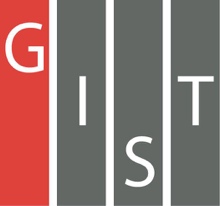 Gwangju Institute of Science and TechnologyOfficial Press Release (https://www.gist.ac.kr/)	Section of	Mi-Yeon Kim	Nayeong Lee	Public Affairs	Section Chief	Senior Administrator		(+82) 62-715-2020	(+82) 62-715-2024	Contact Person	Yong-hyeok Choi, Administrator	for this Article	Section of Public Affairs		(+82) 62-715-2025	Release Date	2018.09.05GIST signs MOUs with ACC, GNSM, and ACI for 'Meeting between Science and Technology with Culture in the 4th Industrial Revolution Era'□	GIST (President Seung Hyeon Moon) signs MoU with the Asian Cultural Complex (ACC), the Gwangju National Science Museum of Science (GNSM), and the Asian Cultural Institute (ACI) (MoU) for the 'Meeting between Science and Technology with Culture in the 4th Industrial Revolution Era.'□	The MoU ceremony was held at the ACC on September 5, 2018. The meeting was attended by GIST President Seung Hyeon Moon, Dean of International and Public Affairs Yong Chul Kim, and other officials and representatives of the various organizations.∘	The main contents of the agreement include R&D projects, the operation of regional cooperation programs for the expansion of regional science culture, and the creation of a cultural and scientific center. To that end, the government has decided to seek cooperation among relevant regional institutions of science and technology to share human resources and coordinate marketing.□	The four organizations participating in the agreement plan to pursue lab-based R&D projects for the development of core technologies (artificial intelligence, robotics) for the 4th Industrial Revolution, scientific exhibitions, cultural exchanges, and art and science programs.∘	In particular, three organizations, including ACC and ACI, and GIST, plan to introduce 'Art & Robotics Lab' based on 'Art & Robotics Lab' that will introduce a flagship project that combines artificial intelligence and robots.□	GIST President Seung Hyeon Moon said, "I hope that this agreement will combine the outstanding manpower and research capabilities of our four organizations to promote closer cooperation in science and technology with cultural arts, which will help spread regional science culture through the synergy of research and development."∘ The four organizations plan to promote the project, including the establishment of a public relations center at the 2019 Gwangju World Swimming Championships, the establishment of a science festival, the creation of a children's science museum, and the operation of mobile science bus.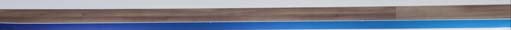 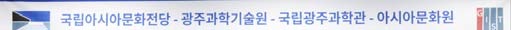 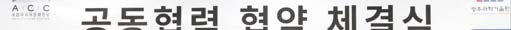 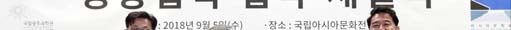 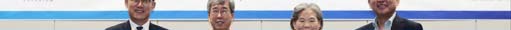 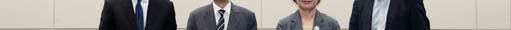 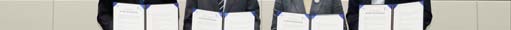 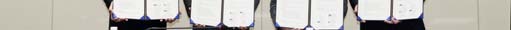 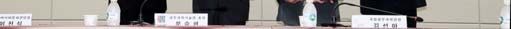 Representatives of ACC, GIST, GNSM, and ACI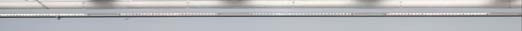 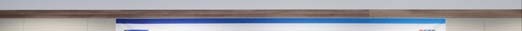 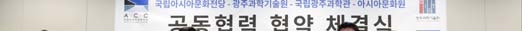 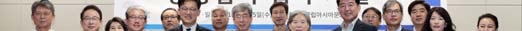 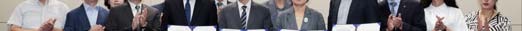 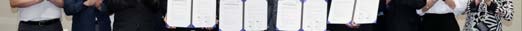 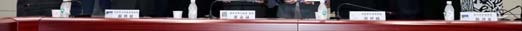 MoU Signing Ceremony